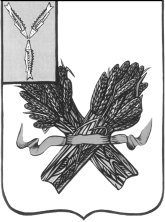 АДМИНИСТРАЦИЯ ДАВЫДОВСКОГО МУНИЦИПАЛЬНОГО ОБРАЗОВАНИЯ ПУГАЧЕВСКОГО МУНИЦИПАЛЬНОГО РАЙОНА САРАТОВСКОЙ ОБЛАСТИПОСТАНОВЛЕНИЕ05 апреля 2021 года № 16 Об итогах исполнения бюджета Давыдовского муниципального образования за 1 квартал 2021 года.                     На основании решения Совета Давыдовского муниципального образования от 16.02.2016 года № 89 «О бюджетном процессе Давыдовского муниципального образования Пугачевского муниципального района Саратовской  области» и в целях своевременного и качественного исполнения бюджета за 1 квартал 2021 года, руководствуясь Уставом Давыдовского муниципального образования.ПОСТАНОВЛЯЕТ: Утвердить отчет об исполнении бюджета Давыдовского муниципального образования на 1апреля 2021 года согласно приложению.Опубликовать настоящее постановление в информационном бюллетене «Давыдовского муниципального образования Пугачевского муниципального района»Настоящее постановление вступает в силу со дня его официального опубликования.Глава Давыдовского муниципального образования					А.Г. ТарасовГлавный специалист 		______________ 		Тихонова Н.В.					      (подпись)		            (расшифровка подписи)                                                                                                       Приложение к Постановлению администрации                                                                                                       Приложение к Постановлению администрации                                                                                                       Приложение к Постановлению администрации                                                                                                       Приложение к Постановлению администрации                                                                                                       Приложение к Постановлению администрации                                                                                                       Приложение к Постановлению администрации                                                                                                       Приложение к Постановлению администрации                                                                                                       Приложение к Постановлению администрации                                                                                                       Приложение к Постановлению администрации                                                                                                       Приложение к Постановлению администрации                                                                                                       Приложение к Постановлению администрации                                                                                                       Приложение к Постановлению администрации                                                                                                       Приложение к Постановлению администрации                                                                                                       Приложение к Постановлению администрации                                                                                                       Приложение к Постановлению администрации                                                                                                       Приложение к Постановлению администрации                                                                                                       Приложение к Постановлению администрации                                                                                                       Приложение к Постановлению администрации                                                                                                       Приложение к Постановлению администрации                                                                                                       Приложение к Постановлению администрации                                                                                                       Приложение к Постановлению администрации                                                                                                       Приложение к Постановлению администрации                                                                                                       Приложение к Постановлению администрации                                                                                                       Приложение к Постановлению администрации                                                                                                       Приложение к Постановлению администрации                                                                                                       Давыдовского муниципального образования                                                                                                       Давыдовского муниципального образования                                                                                                       Давыдовского муниципального образования                                                                                                       Давыдовского муниципального образования                                                                                                       Давыдовского муниципального образования                                                                                                       Давыдовского муниципального образования                                                                                                       Давыдовского муниципального образования                                                                                                       Давыдовского муниципального образования                                                                                                       Давыдовского муниципального образования                                                                                                       Давыдовского муниципального образования                                                                                                       Давыдовского муниципального образования                                                                                                       Давыдовского муниципального образования                                                                                                       Давыдовского муниципального образования                                                                                                       Давыдовского муниципального образования                                                                                                       Давыдовского муниципального образования                                                                                                       Давыдовского муниципального образования                                                                                                       Давыдовского муниципального образования                                                                                                       Давыдовского муниципального образования                                                                                                       Давыдовского муниципального образования                                                                                                       Давыдовского муниципального образования                                                                                                       Давыдовского муниципального образования                                                                                                       Давыдовского муниципального образования                                                                                                       Пугачевского муниципального района                                                                                                       Пугачевского муниципального района                                                                                                       Пугачевского муниципального района                                                                                                       Пугачевского муниципального района                                                                                                       Пугачевского муниципального района                                                                                                       Пугачевского муниципального района                                                                                                       Пугачевского муниципального района                                                                                                       Пугачевского муниципального района                                                                                                       Пугачевского муниципального района                                                                                                       Пугачевского муниципального района                                                                                                       Пугачевского муниципального района                                                                                                       Пугачевского муниципального района                                                                                                       Пугачевского муниципального района                                                                                                       Пугачевского муниципального района                                                                                                       Пугачевского муниципального района                                                                                                       Пугачевского муниципального района                                                                                                       Пугачевского муниципального района                                                                                                       Пугачевского муниципального района                                                                                                       Пугачевского муниципального района                                                                                                       Пугачевского муниципального района                                                                                                       Пугачевского муниципального района                                                                                                       Саратовской области                                                                                                       Саратовской области                                                                                                       Саратовской области                                                                                                       Саратовской области                                                                                                       Саратовской области                                                                                                       Саратовской области                                                                                                       Саратовской области                                                                                                       Саратовской области                                                                                                       Саратовской области                                                                                                       Саратовской области                                                                                                       Саратовской области                                                                                                       Саратовской области                                                                                                       Саратовской области                                                                                                       Саратовской области                                                                                                       Саратовской области                                                                                                       Саратовской области                                                                                                       от 05 апреля 2021 года № 16                                                                                                       от 05 апреля 2021 года № 16                                                                                                       от 05 апреля 2021 года № 16                                                                                                       от 05 апреля 2021 года № 16                                                                                                       от 05 апреля 2021 года № 16                                                                                                       от 05 апреля 2021 года № 16                                                                                                       от 05 апреля 2021 года № 16                                                                                                       от 05 апреля 2021 года № 16                                                                                                       от 05 апреля 2021 года № 16                                                                                                       от 05 апреля 2021 года № 16                                                                                                       от 05 апреля 2021 года № 16                                                                                                       от 05 апреля 2021 года № 16                                                                                                       от 05 апреля 2021 года № 16                                                                                                       от 05 апреля 2021 года № 16                                                                                                       от 05 апреля 2021 года № 16                                                                                                       от 05 апреля 2021 года № 16                                                                                                       от 05 апреля 2021 года № 16                                                                                                       от 05 апреля 2021 года № 16                                                                                                       от 05 апреля 2021 года № 16                                                                                                       от 05 апреля 2021 года № 16                   Отчет об исполнении бюджета Давыдовского муниципального образования                   Отчет об исполнении бюджета Давыдовского муниципального образования                   Отчет об исполнении бюджета Давыдовского муниципального образования                   Отчет об исполнении бюджета Давыдовского муниципального образования                   Отчет об исполнении бюджета Давыдовского муниципального образования                   Отчет об исполнении бюджета Давыдовского муниципального образования                   Отчет об исполнении бюджета Давыдовского муниципального образования                   Отчет об исполнении бюджета Давыдовского муниципального образования                   Отчет об исполнении бюджета Давыдовского муниципального образования                   Отчет об исполнении бюджета Давыдовского муниципального образования                   Отчет об исполнении бюджета Давыдовского муниципального образования                   Отчет об исполнении бюджета Давыдовского муниципального образования                   Отчет об исполнении бюджета Давыдовского муниципального образования                   Отчет об исполнении бюджета Давыдовского муниципального образования                   Отчет об исполнении бюджета Давыдовского муниципального образования                   Отчет об исполнении бюджета Давыдовского муниципального образования                   Отчет об исполнении бюджета Давыдовского муниципального образования                   Отчет об исполнении бюджета Давыдовского муниципального образования                   Отчет об исполнении бюджета Давыдовского муниципального образования                   Отчет об исполнении бюджета Давыдовского муниципального образования                                 Пугачевского муниципального района Саратовской области                                 Пугачевского муниципального района Саратовской области                                 Пугачевского муниципального района Саратовской области                                 Пугачевского муниципального района Саратовской области                                 Пугачевского муниципального района Саратовской области                                 Пугачевского муниципального района Саратовской области                                 Пугачевского муниципального района Саратовской области                                 Пугачевского муниципального района Саратовской области                                 Пугачевского муниципального района Саратовской области                                 Пугачевского муниципального района Саратовской области                                 Пугачевского муниципального района Саратовской области                                 Пугачевского муниципального района Саратовской области                                 Пугачевского муниципального района Саратовской области                                 Пугачевского муниципального района Саратовской области                                 Пугачевского муниципального района Саратовской области                                                                     за 1 квартал 2021 года                                                                     за 1 квартал 2021 года                                                                     за 1 квартал 2021 года                                                                     за 1 квартал 2021 года                                                                     за 1 квартал 2021 года                                                                     за 1 квартал 2021 года                                                                     за 1 квартал 2021 года                                                                     за 1 квартал 2021 года                                                                     за 1 квартал 2021 года                                                                     за 1 квартал 2021 года                                                                     за 1 квартал 2021 года                                                                     за 1 квартал 2021 года                                                                     за 1 квартал 2021 года                                                                     за 1 квартал 2021 года1. Доходы бюджета1. Доходы бюджета1. Доходы бюджета1. Доходы бюджета1. Доходы бюджета1. Доходы бюджета1. Доходы бюджета1. Доходы бюджета1. Доходы бюджета1. Доходы бюджета1. Доходы бюджета1. Доходы бюджета1. Доходы бюджета1. Доходы бюджета1. Доходы бюджета1. Доходы бюджета1. Доходы бюджета1. Доходы бюджета1. Доходы бюджета1. Доходы бюджета1. Доходы бюджета1. Доходы бюджетаНаименование показателяНаименование показателяНаименование показателяНаименование показателяКод строкиКод строкиКод дохода по бюджетной классификацииКод дохода по бюджетной классификацииКод дохода по бюджетной классификацииКод дохода по бюджетной классификацииКод дохода по бюджетной классификацииКод дохода по бюджетной классификацииУтвержденные бюджетные назначенияУтвержденные бюджетные назначенияУтвержденные бюджетные назначенияУтвержденные бюджетные назначенияИсполненоИсполненоИсполненоИсполненоИсполненоИсполнено1111223333334444555555Доходы бюджета всего, в т.ч.Доходы бюджета всего, в т.ч.Доходы бюджета всего, в т.ч.Доходы бюджета всего, в т.ч.010010хххххх7 588 800,007 588 800,007 588 800,007 588 800,001 379 972,211 379 972,211 379 972,211 379 972,211 379 972,211 379 972,21Государственная пошлина за совершение нотариальных действий должностными лицами органов местного самоуправления, уполномоченными в соответствии с законодательными актами Российской Федерации на совершение нотариальных действийГосударственная пошлина за совершение нотариальных действий должностными лицами органов местного самоуправления, уполномоченными в соответствии с законодательными актами Российской Федерации на совершение нотариальных действийГосударственная пошлина за совершение нотариальных действий должностными лицами органов местного самоуправления, уполномоченными в соответствии с законодательными актами Российской Федерации на совершение нотариальных действийГосударственная пошлина за совершение нотариальных действий должностными лицами органов местного самоуправления, уполномоченными в соответствии с законодательными актами Российской Федерации на совершение нотариальных действий010010061 10804020 01 1000 110061 10804020 01 1000 110061 10804020 01 1000 110061 10804020 01 1000 110061 10804020 01 1000 110061 10804020 01 1000 1102 000,002 000,002 000,002 000,00700,00700,00700,00700,00700,00700,00Доходы, получаемые в виде арендной платы, а также средства от продажи права на заключение договоров аренды за земли, находящиеся в собственности сельских поселений (за исключением земельных участков муниципальных бюджетных и автономных учреждений)Доходы, получаемые в виде арендной платы, а также средства от продажи права на заключение договоров аренды за земли, находящиеся в собственности сельских поселений (за исключением земельных участков муниципальных бюджетных и автономных учреждений)Доходы, получаемые в виде арендной платы, а также средства от продажи права на заключение договоров аренды за земли, находящиеся в собственности сельских поселений (за исключением земельных участков муниципальных бюджетных и автономных учреждений)Доходы, получаемые в виде арендной платы, а также средства от продажи права на заключение договоров аренды за земли, находящиеся в собственности сельских поселений (за исключением земельных участков муниципальных бюджетных и автономных учреждений)010010061 11105025 10 0000 120061 11105025 10 0000 120061 11105025 10 0000 120061 11105025 10 0000 120061 11105025 10 0000 120061 11105025 10 0000 1208 800,008 800,008 800,008 800,00------Доходы от сдачи в аренду имущества, находящегося в оперативном управлении органов управления сельских поселений и созданных ими учреждений (за исключением имущества муниципальных бюджетных и автономных учреждений)Доходы от сдачи в аренду имущества, находящегося в оперативном управлении органов управления сельских поселений и созданных ими учреждений (за исключением имущества муниципальных бюджетных и автономных учреждений)Доходы от сдачи в аренду имущества, находящегося в оперативном управлении органов управления сельских поселений и созданных ими учреждений (за исключением имущества муниципальных бюджетных и автономных учреждений)Доходы от сдачи в аренду имущества, находящегося в оперативном управлении органов управления сельских поселений и созданных ими учреждений (за исключением имущества муниципальных бюджетных и автономных учреждений)010010061 11105035 10 0000 120061 11105035 10 0000 120061 11105035 10 0000 120061 11105035 10 0000 120061 11105035 10 0000 120061 11105035 10 0000 12010 200,0010 200,0010 200,0010 200,002 562,482 562,482 562,482 562,482 562,482 562,48Доходы от перечисления части прибыли, остающейся после уплаты налогов и иных обязательных платежей муниципальных унитарных предприятий, созданных сельскими поселениямиДоходы от перечисления части прибыли, остающейся после уплаты налогов и иных обязательных платежей муниципальных унитарных предприятий, созданных сельскими поселениямиДоходы от перечисления части прибыли, остающейся после уплаты налогов и иных обязательных платежей муниципальных унитарных предприятий, созданных сельскими поселениямиДоходы от перечисления части прибыли, остающейся после уплаты налогов и иных обязательных платежей муниципальных унитарных предприятий, созданных сельскими поселениями010010061 11107015 10 0000 120061 11107015 10 0000 120061 11107015 10 0000 120061 11107015 10 0000 120061 11107015 10 0000 120061 11107015 10 0000 120700,00700,00700,00700,001 683,601 683,601 683,601 683,601 683,601 683,60Дотации на выравнивание бюджетной обеспеченности из бюджета муниципального района бюджетам сельских поселений (за счет субвенции из областного бюджета)Дотации на выравнивание бюджетной обеспеченности из бюджета муниципального района бюджетам сельских поселений (за счет субвенции из областного бюджета)Дотации на выравнивание бюджетной обеспеченности из бюджета муниципального района бюджетам сельских поселений (за счет субвенции из областного бюджета)Дотации на выравнивание бюджетной обеспеченности из бюджета муниципального района бюджетам сельских поселений (за счет субвенции из областного бюджета)010010061 20216001 10 0001 150061 20216001 10 0001 150061 20216001 10 0001 150061 20216001 10 0001 150061 20216001 10 0001 150061 20216001 10 0001 15079 800,0079 800,0079 800,0079 800,0019 950,0019 950,0019 950,0019 950,0019 950,0019 950,00Субвенции бюджетам сельских поселений на осуществление первичного воинского учета на территориях, где отсутствуют военные комиссариатыСубвенции бюджетам сельских поселений на осуществление первичного воинского учета на территориях, где отсутствуют военные комиссариатыСубвенции бюджетам сельских поселений на осуществление первичного воинского учета на территориях, где отсутствуют военные комиссариатыСубвенции бюджетам сельских поселений на осуществление первичного воинского учета на территориях, где отсутствуют военные комиссариаты010010061 20235118 10 0000 150061 20235118 10 0000 150061 20235118 10 0000 150061 20235118 10 0000 150061 20235118 10 0000 150061 20235118 10 0000 150234 200,00234 200,00234 200,00234 200,0039 210,3739 210,3739 210,3739 210,3739 210,3739 210,37Межбюджетные трансферты, передаваемые бюджетам муниципальных образований на осуществление части полномочий по решению вопросов местного значения в соответствии с заключенными соглашениямиМежбюджетные трансферты, передаваемые бюджетам муниципальных образований на осуществление части полномочий по решению вопросов местного значения в соответствии с заключенными соглашениямиМежбюджетные трансферты, передаваемые бюджетам муниципальных образований на осуществление части полномочий по решению вопросов местного значения в соответствии с заключенными соглашениямиМежбюджетные трансферты, передаваемые бюджетам муниципальных образований на осуществление части полномочий по решению вопросов местного значения в соответствии с заключенными соглашениями010010061 20240014 10 0024 150061 20240014 10 0024 150061 20240014 10 0024 150061 20240014 10 0024 150061 20240014 10 0024 150061 20240014 10 0024 1502 263 000,002 263 000,002 263 000,002 263 000,00531 400,00531 400,00531 400,00531 400,00531 400,00531 400,00Налог на доходы физических лиц с доходов, источником которых является налоговый агент, за исключением доходов, в отношении которых исчисление и уплата налога осуществляются в соответствии со статьями 227, 227.1 и 228 Налогового кодекса Российской ФедерацииНалог на доходы физических лиц с доходов, источником которых является налоговый агент, за исключением доходов, в отношении которых исчисление и уплата налога осуществляются в соответствии со статьями 227, 227.1 и 228 Налогового кодекса Российской ФедерацииНалог на доходы физических лиц с доходов, источником которых является налоговый агент, за исключением доходов, в отношении которых исчисление и уплата налога осуществляются в соответствии со статьями 227, 227.1 и 228 Налогового кодекса Российской ФедерацииНалог на доходы физических лиц с доходов, источником которых является налоговый агент, за исключением доходов, в отношении которых исчисление и уплата налога осуществляются в соответствии со статьями 227, 227.1 и 228 Налогового кодекса Российской Федерации010010182 10102010 01 1000 110182 10102010 01 1000 110182 10102010 01 1000 110182 10102010 01 1000 110182 10102010 01 1000 110182 10102010 01 1000 110319 300,00319 300,00319 300,00319 300,0053 410,4653 410,4653 410,4653 410,4653 410,4653 410,46Налог на доходы физических лиц с доходов, источником которых является налоговый агент, за исключением доходов, в отношении которых исчисление и уплата налога осуществляются в соответствии со статьями 227, 227.1 и 228 Налогового кодекса Российской ФедерацииНалог на доходы физических лиц с доходов, источником которых является налоговый агент, за исключением доходов, в отношении которых исчисление и уплата налога осуществляются в соответствии со статьями 227, 227.1 и 228 Налогового кодекса Российской ФедерацииНалог на доходы физических лиц с доходов, источником которых является налоговый агент, за исключением доходов, в отношении которых исчисление и уплата налога осуществляются в соответствии со статьями 227, 227.1 и 228 Налогового кодекса Российской ФедерацииНалог на доходы физических лиц с доходов, источником которых является налоговый агент, за исключением доходов, в отношении которых исчисление и уплата налога осуществляются в соответствии со статьями 227, 227.1 и 228 Налогового кодекса Российской Федерации010010182 10102010 01 2100 110182 10102010 01 2100 110182 10102010 01 2100 110182 10102010 01 2100 110182 10102010 01 2100 110182 10102010 01 2100 110----3,193,193,193,193,193,19Налог на доходы физических лиц с доходов, полученных физическими лицами в соответствии со статьей 228 Налогового кодекса Российской ФедерацииНалог на доходы физических лиц с доходов, полученных физическими лицами в соответствии со статьей 228 Налогового кодекса Российской ФедерацииНалог на доходы физических лиц с доходов, полученных физическими лицами в соответствии со статьей 228 Налогового кодекса Российской ФедерацииНалог на доходы физических лиц с доходов, полученных физическими лицами в соответствии со статьей 228 Налогового кодекса Российской Федерации010010182 10102030 01 1000 110182 10102030 01 1000 110182 10102030 01 1000 110182 10102030 01 1000 110182 10102030 01 1000 110182 10102030 01 1000 110----14 470,9814 470,9814 470,9814 470,9814 470,9814 470,98Налог на доходы физических лиц с доходов, полученных физическими лицами в соответствии со статьей 228 Налогового кодекса Российской ФедерацииНалог на доходы физических лиц с доходов, полученных физическими лицами в соответствии со статьей 228 Налогового кодекса Российской ФедерацииНалог на доходы физических лиц с доходов, полученных физическими лицами в соответствии со статьей 228 Налогового кодекса Российской ФедерацииНалог на доходы физических лиц с доходов, полученных физическими лицами в соответствии со статьей 228 Налогового кодекса Российской Федерации010010182 10102030 01 2100 110182 10102030 01 2100 110182 10102030 01 2100 110182 10102030 01 2100 110182 10102030 01 2100 110182 10102030 01 2100 110----1,341,341,341,341,341,34Единый сельскохозяйственный налогЕдиный сельскохозяйственный налогЕдиный сельскохозяйственный налогЕдиный сельскохозяйственный налог010010182 10503010 01 1000 110182 10503010 01 1000 110182 10503010 01 1000 110182 10503010 01 1000 110182 10503010 01 1000 110182 10503010 01 1000 110109 900,00109 900,00109 900,00109 900,00351 478,00351 478,00351 478,00351 478,00351 478,00351 478,00Налог на имущество физических лиц, взимаемый по ставкам, применяемым к объектам налогообложения, расположенным в границах межселенных территорийНалог на имущество физических лиц, взимаемый по ставкам, применяемым к объектам налогообложения, расположенным в границах межселенных территорийНалог на имущество физических лиц, взимаемый по ставкам, применяемым к объектам налогообложения, расположенным в границах межселенных территорийНалог на имущество физических лиц, взимаемый по ставкам, применяемым к объектам налогообложения, расположенным в границах межселенных территорий010010182 10601030 10 1000 110182 10601030 10 1000 110182 10601030 10 1000 110182 10601030 10 1000 110182 10601030 10 1000 110182 10601030 10 1000 110825 000,00825 000,00825 000,00825 000,0046 166,3246 166,3246 166,3246 166,3246 166,3246 166,32Налог на имущество физических лиц, взимаемый по ставкам, применяемым к объектам налогообложения, расположенным в границах межселенных территорийНалог на имущество физических лиц, взимаемый по ставкам, применяемым к объектам налогообложения, расположенным в границах межселенных территорийНалог на имущество физических лиц, взимаемый по ставкам, применяемым к объектам налогообложения, расположенным в границах межселенных территорийНалог на имущество физических лиц, взимаемый по ставкам, применяемым к объектам налогообложения, расположенным в границах межселенных территорий010010182 10601030 10 2100 110182 10601030 10 2100 110182 10601030 10 2100 110182 10601030 10 2100 110182 10601030 10 2100 110182 10601030 10 2100 110----3 620,853 620,853 620,853 620,853 620,853 620,85Земельный налог с организаций, обладающих земельным участком, расположенным в границах межселенных территорийЗемельный налог с организаций, обладающих земельным участком, расположенным в границах межселенных территорийЗемельный налог с организаций, обладающих земельным участком, расположенным в границах межселенных территорийЗемельный налог с организаций, обладающих земельным участком, расположенным в границах межселенных территорий010010182 10606033 10 1000 110182 10606033 10 1000 110182 10606033 10 1000 110182 10606033 10 1000 110182 10606033 10 1000 110182 10606033 10 1000 1101 729 900,001 729 900,001 729 900,001 729 900,00244 689,16244 689,16244 689,16244 689,16244 689,16244 689,16Земельный налог с организаций, обладающих земельным участком, расположенным в границах межселенных территорийЗемельный налог с организаций, обладающих земельным участком, расположенным в границах межселенных территорийЗемельный налог с организаций, обладающих земельным участком, расположенным в границах межселенных территорийЗемельный налог с организаций, обладающих земельным участком, расположенным в границах межселенных территорий010010182 10606033 10 2100 110182 10606033 10 2100 110182 10606033 10 2100 110182 10606033 10 2100 110182 10606033 10 2100 110182 10606033 10 2100 110----2 000,002 000,002 000,002 000,002 000,002 000,00Земельный налог с физических лиц, обладающих земельным участком, расположенным в границах межселенных территорийЗемельный налог с физических лиц, обладающих земельным участком, расположенным в границах межселенных территорийЗемельный налог с физических лиц, обладающих земельным участком, расположенным в границах межселенных территорийЗемельный налог с физических лиц, обладающих земельным участком, расположенным в границах межселенных территорий010010182 10606043 10 1000 110182 10606043 10 1000 110182 10606043 10 1000 110182 10606043 10 1000 110182 10606043 10 1000 110182 10606043 10 1000 1102 006 000,002 006 000,002 006 000,002 006 000,0062 475,2762 475,2762 475,2762 475,2762 475,2762 475,27Земельный налог с физических лиц, обладающих земельным участком, расположенным в границах межселенных территорийЗемельный налог с физических лиц, обладающих земельным участком, расположенным в границах межселенных территорийЗемельный налог с физических лиц, обладающих земельным участком, расположенным в границах межселенных территорийЗемельный налог с физических лиц, обладающих земельным участком, расположенным в границах межселенных территорий010010182 10606043 10 2100 110182 10606043 10 2100 110182 10606043 10 2100 110182 10606043 10 2100 110182 10606043 10 2100 110182 10606043 10 2100 110----6 150,196 150,196 150,196 150,196 150,196 150,192. Расходы бюджета2. Расходы бюджета2. Расходы бюджета2. Расходы бюджета2. Расходы бюджета2. Расходы бюджета2. Расходы бюджета2. Расходы бюджета2. Расходы бюджета2. Расходы бюджета2. Расходы бюджета2. Расходы бюджета2. Расходы бюджета2. Расходы бюджета2. Расходы бюджета2. Расходы бюджета2. Расходы бюджета2. Расходы бюджета2. Расходы бюджета2. Расходы бюджета2. Расходы бюджета2. Расходы бюджетаНаименование показателяНаименование показателяНаименование показателяНаименование показателяКод строкиКод строкиКод расхода по бюджетной классификацииКод расхода по бюджетной классификацииКод расхода по бюджетной классификацииКод расхода по бюджетной классификацииКод расхода по бюджетной классификацииКод расхода по бюджетной классификацииУтвержденные бюджетные назначенияУтвержденные бюджетные назначенияУтвержденные бюджетные назначенияУтвержденные бюджетные назначенияИсполненоИсполненоИсполненоИсполненоИсполненоИсполнено1111223333334444555555Расходы бюджета всего, в т.ч.Расходы бюджета всего, в т.ч.Расходы бюджета всего, в т.ч.Расходы бюджета всего, в т.ч.200200хххххх8 973 477,778 973 477,778 973 477,778 973 477,772 434 714,042 434 714,042 434 714,042 434 714,042 434 714,042 434 714,04Фонд оплаты труда государственных (муниципальных) органовФонд оплаты труда государственных (муниципальных) органовФонд оплаты труда государственных (муниципальных) органовФонд оплаты труда государственных (муниципальных) органов200200061 0102 7130002000 121061 0102 7130002000 121061 0102 7130002000 121061 0102 7130002000 121061 0102 7130002000 121061 0102 7130002000 121618 200,00618 200,00618 200,00618 200,00244 741,50244 741,50244 741,50244 741,50244 741,50244 741,50Взносы по обязательному социальному страхованию на выплаты денежного содержания и иные выплаты работникам государственных (муниципальных) органовВзносы по обязательному социальному страхованию на выплаты денежного содержания и иные выплаты работникам государственных (муниципальных) органовВзносы по обязательному социальному страхованию на выплаты денежного содержания и иные выплаты работникам государственных (муниципальных) органовВзносы по обязательному социальному страхованию на выплаты денежного содержания и иные выплаты работникам государственных (муниципальных) органов200200061 0102 7130002000 129061 0102 7130002000 129061 0102 7130002000 129061 0102 7130002000 129061 0102 7130002000 129061 0102 7130002000 129186 700,00186 700,00186 700,00186 700,0067 871,9467 871,9467 871,9467 871,9467 871,9467 871,94Фонд оплаты труда государственных (муниципальных) органовФонд оплаты труда государственных (муниципальных) органовФонд оплаты труда государственных (муниципальных) органовФонд оплаты труда государственных (муниципальных) органов200200061 0104 7130002200 121061 0104 7130002200 121061 0104 7130002200 121061 0104 7130002200 121061 0104 7130002200 121061 0104 7130002200 1211 568 100,001 568 100,001 568 100,001 568 100,00225 792,88225 792,88225 792,88225 792,88225 792,88225 792,88Взносы по обязательному социальному страхованию на выплаты денежного содержания и иные выплаты работникам государственных (муниципальных) органовВзносы по обязательному социальному страхованию на выплаты денежного содержания и иные выплаты работникам государственных (муниципальных) органовВзносы по обязательному социальному страхованию на выплаты денежного содержания и иные выплаты работникам государственных (муниципальных) органовВзносы по обязательному социальному страхованию на выплаты денежного содержания и иные выплаты работникам государственных (муниципальных) органов200200061 0104 7130002200 129061 0104 7130002200 129061 0104 7130002200 129061 0104 7130002200 129061 0104 7130002200 129061 0104 7130002200 129473 600,00473 600,00473 600,00473 600,0055 420,1155 420,1155 420,1155 420,1155 420,1155 420,11Прочая закупка товаров, работ и услуг для обеспечения государственных (муниципальных) нуждПрочая закупка товаров, работ и услуг для обеспечения государственных (муниципальных) нуждПрочая закупка товаров, работ и услуг для обеспечения государственных (муниципальных) нуждПрочая закупка товаров, работ и услуг для обеспечения государственных (муниципальных) нужд200200061 0104 7130002200 244061 0104 7130002200 244061 0104 7130002200 244061 0104 7130002200 244061 0104 7130002200 244061 0104 7130002200 244563 463,76563 463,76563 463,76563 463,7689 458,7289 458,7289 458,7289 458,7289 458,7289 458,72Закупка энергетических ресурсовЗакупка энергетических ресурсовЗакупка энергетических ресурсовЗакупка энергетических ресурсов200200061 0104 7130002200 247061 0104 7130002200 247061 0104 7130002200 247061 0104 7130002200 247061 0104 7130002200 247061 0104 7130002200 247184 619,38184 619,38184 619,38184 619,3857 045,1257 045,1257 045,1257 045,1257 045,1257 045,12Уплата налога на имущество организаций и земельного налогаУплата налога на имущество организаций и земельного налогаУплата налога на имущество организаций и земельного налогаУплата налога на имущество организаций и земельного налога200200061 0104 7130006100 851061 0104 7130006100 851061 0104 7130006100 851061 0104 7130006100 851061 0104 7130006100 851061 0104 7130006100 8512 000,002 000,002 000,002 000,00------Уплата прочих налогов, сборовУплата прочих налогов, сборовУплата прочих налогов, сборовУплата прочих налогов, сборов200200061 0104 7130006100 852061 0104 7130006100 852061 0104 7130006100 852061 0104 7130006100 852061 0104 7130006100 852061 0104 7130006100 8526 500,006 500,006 500,006 500,001 616,001 616,001 616,001 616,001 616,001 616,00Резервные средстваРезервные средстваРезервные средстваРезервные средства200200061 0111 7510000700 870061 0111 7510000700 870061 0111 7510000700 870061 0111 7510000700 870061 0111 7510000700 870061 0111 7510000700 87010 000,0010 000,0010 000,0010 000,00------Прочая закупка товаров, работ и услуг для обеспечения государственных (муниципальных) нуждПрочая закупка товаров, работ и услуг для обеспечения государственных (муниципальных) нуждПрочая закупка товаров, работ и услуг для обеспечения государственных (муниципальных) нуждПрочая закупка товаров, работ и услуг для обеспечения государственных (муниципальных) нужд200200061 0113 26001N0000 244061 0113 26001N0000 244061 0113 26001N0000 244061 0113 26001N0000 244061 0113 26001N0000 244061 0113 26001N0000 24450 000,0050 000,0050 000,0050 000,00------Уплата иных платежейУплата иных платежейУплата иных платежейУплата иных платежей200200061 0113 7530000800 853061 0113 7530000800 853061 0113 7530000800 853061 0113 7530000800 853061 0113 7530000800 853061 0113 7530000800 8532 941,842 941,842 941,842 941,842 941,842 941,842 941,842 941,842 941,842 941,84Фонд оплаты труда государственных (муниципальных) органовФонд оплаты труда государственных (муниципальных) органовФонд оплаты труда государственных (муниципальных) органовФонд оплаты труда государственных (муниципальных) органов200200061 0203 7710051180 121061 0203 7710051180 121061 0203 7710051180 121061 0203 7710051180 121061 0203 7710051180 121061 0203 7710051180 121160 200,00160 200,00160 200,00160 200,0031 484,0031 484,0031 484,0031 484,0031 484,0031 484,00Взносы по обязательному социальному страхованию на выплаты денежного содержания и иные выплаты работникам государственных (муниципальных) органовВзносы по обязательному социальному страхованию на выплаты денежного содержания и иные выплаты работникам государственных (муниципальных) органовВзносы по обязательному социальному страхованию на выплаты денежного содержания и иные выплаты работникам государственных (муниципальных) органовВзносы по обязательному социальному страхованию на выплаты денежного содержания и иные выплаты работникам государственных (муниципальных) органов200200061 0203 7710051180 129061 0203 7710051180 129061 0203 7710051180 129061 0203 7710051180 129061 0203 7710051180 129061 0203 7710051180 12948 400,0048 400,0048 400,0048 400,007 726,377 726,377 726,377 726,377 726,377 726,37Прочая закупка товаров, работ и услуг для обеспечения государственных (муниципальных) нуждПрочая закупка товаров, работ и услуг для обеспечения государственных (муниципальных) нуждПрочая закупка товаров, работ и услуг для обеспечения государственных (муниципальных) нуждПрочая закупка товаров, работ и услуг для обеспечения государственных (муниципальных) нужд200200061 0203 7710051180 244061 0203 7710051180 244061 0203 7710051180 244061 0203 7710051180 244061 0203 7710051180 244061 0203 7710051180 24425 600,0025 600,0025 600,0025 600,00------Прочая закупка товаров, работ и услуг для обеспечения государственных (муниципальных) нуждПрочая закупка товаров, работ и услуг для обеспечения государственных (муниципальных) нуждПрочая закупка товаров, работ и услуг для обеспечения государственных (муниципальных) нуждПрочая закупка товаров, работ и услуг для обеспечения государственных (муниципальных) нужд200200061 0409 31001N0000 244061 0409 31001N0000 244061 0409 31001N0000 244061 0409 31001N0000 244061 0409 31001N0000 244061 0409 31001N0000 244757 000,00757 000,00757 000,00757 000,00------Прочая закупка товаров, работ и услуг для обеспечения государственных (муниципальных) нуждПрочая закупка товаров, работ и услуг для обеспечения государственных (муниципальных) нуждПрочая закупка товаров, работ и услуг для обеспечения государственных (муниципальных) нуждПрочая закупка товаров, работ и услуг для обеспечения государственных (муниципальных) нужд200200061 0409 31002N0000 244061 0409 31002N0000 244061 0409 31002N0000 244061 0409 31002N0000 244061 0409 31002N0000 244061 0409 31002N0000 2441 296 000,001 296 000,001 296 000,001 296 000,00531 400,00531 400,00531 400,00531 400,00531 400,00531 400,00Прочая закупка товаров, работ и услуг для обеспечения государственных (муниципальных) нуждПрочая закупка товаров, работ и услуг для обеспечения государственных (муниципальных) нуждПрочая закупка товаров, работ и услуг для обеспечения государственных (муниципальных) нуждПрочая закупка товаров, работ и услуг для обеспечения государственных (муниципальных) нужд200200061 0409 31003N0000 244061 0409 31003N0000 244061 0409 31003N0000 244061 0409 31003N0000 244061 0409 31003N0000 244061 0409 31003N0000 244210 000,00210 000,00210 000,00210 000,00------Прочая закупка товаров, работ и услуг для обеспечения государственных (муниципальных) нуждПрочая закупка товаров, работ и услуг для обеспечения государственных (муниципальных) нуждПрочая закупка товаров, работ и услуг для обеспечения государственных (муниципальных) нуждПрочая закупка товаров, работ и услуг для обеспечения государственных (муниципальных) нужд200200061 0412 23001N0000 244061 0412 23001N0000 244061 0412 23001N0000 244061 0412 23001N0000 244061 0412 23001N0000 244061 0412 23001N0000 24410 000,0010 000,0010 000,0010 000,00------Прочая закупка товаров, работ и услуг для обеспечения государственных (муниципальных) нуждПрочая закупка товаров, работ и услуг для обеспечения государственных (муниципальных) нуждПрочая закупка товаров, работ и услуг для обеспечения государственных (муниципальных) нуждПрочая закупка товаров, работ и услуг для обеспечения государственных (муниципальных) нужд200200061 0412 7530001200 244061 0412 7530001200 244061 0412 7530001200 244061 0412 7530001200 244061 0412 7530001200 244061 0412 7530001200 24424 100,0024 100,0024 100,0024 100,00------Прочая закупка товаров, работ и услуг для обеспечения государственных (муниципальных) нуждПрочая закупка товаров, работ и услуг для обеспечения государственных (муниципальных) нуждПрочая закупка товаров, работ и услуг для обеспечения государственных (муниципальных) нуждПрочая закупка товаров, работ и услуг для обеспечения государственных (муниципальных) нужд200200061 0502 7530005200 244061 0502 7530005200 244061 0502 7530005200 244061 0502 7530005200 244061 0502 7530005200 244061 0502 7530005200 244907 148,70907 148,70907 148,70907 148,70741 380,50741 380,50741 380,50741 380,50741 380,50741 380,50Прочая закупка товаров, работ и услуг для обеспечения государственных (муниципальных) нуждПрочая закупка товаров, работ и услуг для обеспечения государственных (муниципальных) нуждПрочая закупка товаров, работ и услуг для обеспечения государственных (муниципальных) нуждПрочая закупка товаров, работ и услуг для обеспечения государственных (муниципальных) нужд200200061 0503 25001N0000 244061 0503 25001N0000 244061 0503 25001N0000 244061 0503 25001N0000 244061 0503 25001N0000 244061 0503 25001N0000 244100 000,00100 000,00100 000,00100 000,0077 272,5077 272,5077 272,5077 272,5077 272,5077 272,50Прочая закупка товаров, работ и услуг для обеспечения государственных (муниципальных) нуждПрочая закупка товаров, работ и услуг для обеспечения государственных (муниципальных) нуждПрочая закупка товаров, работ и услуг для обеспечения государственных (муниципальных) нуждПрочая закупка товаров, работ и услуг для обеспечения государственных (муниципальных) нужд200200061 0503 29001N0000 244061 0503 29001N0000 244061 0503 29001N0000 244061 0503 29001N0000 244061 0503 29001N0000 244061 0503 29001N0000 2445 000,005 000,005 000,005 000,00------Прочая закупка товаров, работ и услуг для обеспечения государственных (муниципальных) нуждПрочая закупка товаров, работ и услуг для обеспечения государственных (муниципальных) нуждПрочая закупка товаров, работ и услуг для обеспечения государственных (муниципальных) нуждПрочая закупка товаров, работ и услуг для обеспечения государственных (муниципальных) нужд200200061 0503 30001N0000 244061 0503 30001N0000 244061 0503 30001N0000 244061 0503 30001N0000 244061 0503 30001N0000 244061 0503 30001N0000 24410 000,0010 000,0010 000,0010 000,00------Закупка энергетических ресурсовЗакупка энергетических ресурсовЗакупка энергетических ресурсовЗакупка энергетических ресурсов200200061 0503 7560005300 247061 0503 7560005300 247061 0503 7560005300 247061 0503 7560005300 247061 0503 7560005300 247061 0503 7560005300 247279 222,23279 222,23279 222,23279 222,2362 735,9162 735,9162 735,9162 735,9162 735,9162 735,91Уплата иных платежейУплата иных платежейУплата иных платежейУплата иных платежей200200061 0503 7560005300 853061 0503 7560005300 853061 0503 7560005300 853061 0503 7560005300 853061 0503 7560005300 853061 0503 7560005300 853500,00500,00500,00500,00137,07137,07137,07137,07137,07137,07Прочая закупка товаров, работ и услуг для обеспечения государственных (муниципальных) нуждПрочая закупка товаров, работ и услуг для обеспечения государственных (муниципальных) нуждПрочая закупка товаров, работ и услуг для обеспечения государственных (муниципальных) нуждПрочая закупка товаров, работ и услуг для обеспечения государственных (муниципальных) нужд200200061 0503 7560005500 244061 0503 7560005500 244061 0503 7560005500 244061 0503 7560005500 244061 0503 7560005500 244061 0503 7560005500 2445 000,005 000,005 000,005 000,00------Прочая закупка товаров, работ и услуг для обеспечения государственных (муниципальных) нуждПрочая закупка товаров, работ и услуг для обеспечения государственных (муниципальных) нуждПрочая закупка товаров, работ и услуг для обеспечения государственных (муниципальных) нуждПрочая закупка товаров, работ и услуг для обеспечения государственных (муниципальных) нужд200200061 0503 7560005600 244061 0503 7560005600 244061 0503 7560005600 244061 0503 7560005600 244061 0503 7560005600 244061 0503 7560005600 24425 000,0025 000,0025 000,0025 000,00------Прочая закупка товаров, работ и услуг для обеспечения государственных (муниципальных) нуждПрочая закупка товаров, работ и услуг для обеспечения государственных (муниципальных) нуждПрочая закупка товаров, работ и услуг для обеспечения государственных (муниципальных) нуждПрочая закупка товаров, работ и услуг для обеспечения государственных (муниципальных) нужд200200061 0503 7560005700 244061 0503 7560005700 244061 0503 7560005700 244061 0503 7560005700 244061 0503 7560005700 244061 0503 7560005700 2441 183 581,861 183 581,861 183 581,861 183 581,86201 422,70201 422,70201 422,70201 422,70201 422,70201 422,70Прочая закупка товаров, работ и услуг для обеспечения государственных (муниципальных) нуждПрочая закупка товаров, работ и услуг для обеспечения государственных (муниципальных) нуждПрочая закупка товаров, работ и услуг для обеспечения государственных (муниципальных) нуждПрочая закупка товаров, работ и услуг для обеспечения государственных (муниципальных) нужд200200061 0804 27001N0000 244061 0804 27001N0000 244061 0804 27001N0000 244061 0804 27001N0000 244061 0804 27001N0000 244061 0804 27001N0000 24440 000,0040 000,0040 000,0040 000,00------Прочая закупка товаров, работ и услуг для обеспечения государственных (муниципальных) нуждПрочая закупка товаров, работ и услуг для обеспечения государственных (муниципальных) нуждПрочая закупка товаров, работ и услуг для обеспечения государственных (муниципальных) нуждПрочая закупка товаров, работ и услуг для обеспечения государственных (муниципальных) нужд200200061 0804 27002N0000 244061 0804 27002N0000 244061 0804 27002N0000 244061 0804 27002N0000 244061 0804 27002N0000 244061 0804 27002N0000 24415 000,0015 000,0015 000,0015 000,00------Иные пенсии, социальные доплаты к пенсиямИные пенсии, социальные доплаты к пенсиямИные пенсии, социальные доплаты к пенсиямИные пенсии, социальные доплаты к пенсиям200200061 1001 7520000010 312061 1001 7520000010 312061 1001 7520000010 312061 1001 7520000010 312061 1001 7520000010 312061 1001 7520000010 312205 300,00205 300,00205 300,00205 300,0036 266,8836 266,8836 266,8836 266,8836 266,8836 266,88Обслуживание муниципального долгаОбслуживание муниципального долгаОбслуживание муниципального долгаОбслуживание муниципального долга200200061 1301 7600003010 730061 1301 7600003010 730061 1301 7600003010 730061 1301 7600003010 730061 1301 7600003010 730061 1301 7600003010 730300,00300,00300,00300,00------Результат исполнения бюджета (дефицит\ профицит)Результат исполнения бюджета (дефицит\ профицит)Результат исполнения бюджета (дефицит\ профицит)Результат исполнения бюджета (дефицит\ профицит)450450хххххх-1 384 677,77-1 384 677,77-1 384 677,77-1 384 677,77-1 054 741,83-1 054 741,83-1 054 741,83-1 054 741,83-1 054 741,83-1 054 741,833. Источники финансирования дефицита бюджета3. Источники финансирования дефицита бюджета3. Источники финансирования дефицита бюджета3. Источники финансирования дефицита бюджета3. Источники финансирования дефицита бюджета3. Источники финансирования дефицита бюджета3. Источники финансирования дефицита бюджета3. Источники финансирования дефицита бюджета3. Источники финансирования дефицита бюджета3. Источники финансирования дефицита бюджета3. Источники финансирования дефицита бюджета3. Источники финансирования дефицита бюджета3. Источники финансирования дефицита бюджета3. Источники финансирования дефицита бюджета3. Источники финансирования дефицита бюджета3. Источники финансирования дефицита бюджета3. Источники финансирования дефицита бюджета3. Источники финансирования дефицита бюджета3. Источники финансирования дефицита бюджета3. Источники финансирования дефицита бюджета3. Источники финансирования дефицита бюджета3. Источники финансирования дефицита бюджетаНаименование показателяНаименование показателяНаименование показателяНаименование показателяКод строкиКод строкиКод источника финансирования дефицита бюджета по бюджетной классификацииКод источника финансирования дефицита бюджета по бюджетной классификацииКод источника финансирования дефицита бюджета по бюджетной классификацииКод источника финансирования дефицита бюджета по бюджетной классификацииКод источника финансирования дефицита бюджета по бюджетной классификацииКод источника финансирования дефицита бюджета по бюджетной классификацииУтвержденные бюджетные назначенияУтвержденные бюджетные назначенияУтвержденные бюджетные назначенияУтвержденные бюджетные назначенияИсполненоИсполненоИсполненоИсполненоИсполненоИсполнено1111223333334444555555Источники финансирования дефицита бюджета - всегоИсточники финансирования дефицита бюджета - всегоИсточники финансирования дефицита бюджета - всегоИсточники финансирования дефицита бюджета - всего500500хххххх1 384 677,771 384 677,771 384 677,771 384 677,771 054 741,831 054 741,831 054 741,831 054 741,831 054 741,831 054 741,83     в том числе:     в том числе:     в том числе:     в том числе:источники внутреннего финансирования бюджета, из них:источники внутреннего финансирования бюджета, из них:источники внутреннего финансирования бюджета, из них:источники внутреннего финансирования бюджета, из них:520520хххххх-257 100,00-257 100,00-257 100,00-257 100,00-64 275,00-64 275,00-64 275,00-64 275,00-64 275,00-64 275,00Погашение бюджетами сельских поселений кредитов от других бюджетов бюджетной системы Российской Федерации в валюте Российской ФедерацииПогашение бюджетами сельских поселений кредитов от других бюджетов бюджетной системы Российской Федерации в валюте Российской ФедерацииПогашение бюджетами сельских поселений кредитов от других бюджетов бюджетной системы Российской Федерации в валюте Российской ФедерацииПогашение бюджетами сельских поселений кредитов от других бюджетов бюджетной системы Российской Федерации в валюте Российской Федерации520520061 01030100 10 0000 810061 01030100 10 0000 810061 01030100 10 0000 810061 01030100 10 0000 810061 01030100 10 0000 810061 01030100 10 0000 810-257 100,00-257 100,00-257 100,00-257 100,00-64 275,00-64 275,00-64 275,00-64 275,00-64 275,00-64 275,00источники внешнего финансирования бюджета, из них:источники внешнего финансирования бюджета, из них:источники внешнего финансирования бюджета, из них:источники внешнего финансирования бюджета, из них:620620хххххх----------620620----------Изменение остатков средствИзменение остатков средствИзменение остатков средствИзменение остатков средств70070001050000 00 0000 00001050000 00 0000 00001050000 00 0000 00001050000 00 0000 00001050000 00 0000 00001050000 00 0000 0001 641 777,771 641 777,771 641 777,771 641 777,771 119 016,831 119 016,831 119 016,831 119 016,831 119 016,831 119 016,83     увеличение остатков средств     увеличение остатков средств     увеличение остатков средств     увеличение остатков средств710710061 01050201 10 0000 510061 01050201 10 0000 510061 01050201 10 0000 510061 01050201 10 0000 510061 01050201 10 0000 510061 01050201 10 0000 510-7 588 800,00-7 588 800,00-7 588 800,00-7 588 800,00-1 382 700,65-1 382 700,65-1 382 700,65-1 382 700,65-1 382 700,65-1 382 700,65     уменьшение остатков средств     уменьшение остатков средств     уменьшение остатков средств     уменьшение остатков средств720720061 01050201 10 0000 610061 01050201 10 0000 610061 01050201 10 0000 610061 01050201 10 0000 610061 01050201 10 0000 610061 01050201 10 0000 6109 230 577,779 230 577,779 230 577,779 230 577,772 501 717,482 501 717,482 501 717,482 501 717,482 501 717,482 501 717,48